ZAŁĄCZNIK 1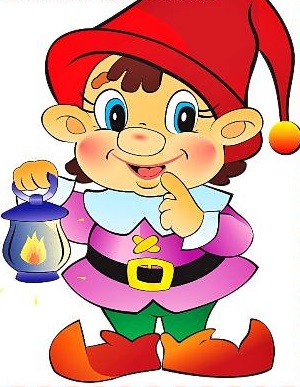 ZAŁĄCZNIK 2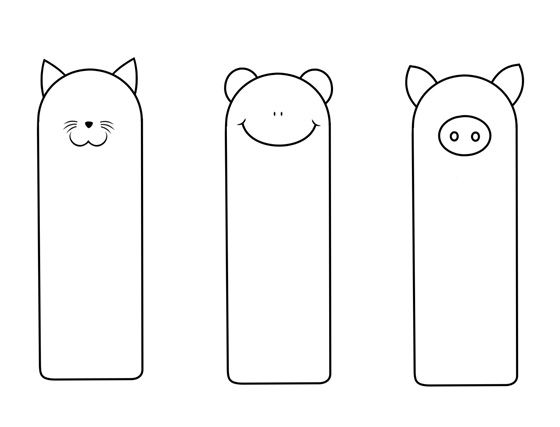 Temat tygodniaKsiążka – mój przyjacielData12.04.3021 (poniedziałek)Temat dniaKrasnoludki na smutkiZajęcia i zabawy„Wielki krasnoludek” – układanie puzzli z obrazka pociętego na 4-5 części (zał. 1 )„Piękny obraz” – ćwiczenia rozmachowe rąk. Rodzic rozkłada na podłodze duży arkusz papieru A3 albo brystol. Dziecko kładzie się na nim na plecach, w dłoniach trzyma kredki, rysuje wzory wokół siebie, macha na boki wyprostowanymi ramionami. W trakcie rysowania przesuwa się, zmienia pozycję. I tak powstanie kolorowy abstrakcyjny obraz. Dziecko może nadać tytuł swojemu dziełu. „Ukryty krasnal” – zabawa w chowanego. Dzieci zakładają czerwone czapeczki. Rodzic bądź starsze rodzeństwo  odlicza powoli do 10, w tym czasie dziecko chowają się w  pomieszczeniu lub ogrodzie. Osoba starsza szuka dziecka(aby je rozbawić, może udawać, że nie od razu je dostrzega, prowadzić na głos monolog z samym sobą, zastanawiając się, jak udało im się tak dobrze schować). Zabawę powtarzamy. Najlepsze kryjówki są nagradzane brawami.„My jesteśmy krasnoludki” – zabawa muzyczno – naśladowczahttps://www.youtube.com/watch?v=piZ27BZdL_sUwagi/podpowiedziCzerwoną czapeczkę można wykonać z papieru (na gumce) bądź użyć innego, dowolnego nakrycia głowy.Temat tygodniaKsiążka – mój przyjacielData13.04.3021 (wtorek)Temat dniaWierszyki łamiące językiZajęcia i zabawy„W drodze do księgarni” – ćwiczenie zwinności. Rodzic  ustawia na dywanie wieże z dużych klocków lub siedzisk typu puf, poduszek lub z innych przedmiotów tworząc ścieżkę. Zaprasza dziecko do pokonania trasy do księgarni – dziecko przechodzi pomiędzy przedmiotami, starając się ich nie poruszyć. „Z książką na głowie” – ćwiczenia ruchoweDziecko próbuje chodzić powoli po pomieszczeniu, tak by książka utrzymała się na głowie.• „Przygotowanie do trudnych słów” – zabawy dźwiękonaśladowcze. Dziecko biega naśladując wywołane przez rodzica zwierzęta, i wydaje odpowiednie dźwięki: koniki – parska, ptaki – ćwierka, myszy – piszczy, koty – miauczy, psy – szczeka itp. • „Robimy zabawkę logopedyczną” – ćwiczenia oddechowe, sprawności manualnej. Dziecko zakłada rękawicę lateksową na kubeczek papierowy, zakrywając wlot do kubeczka (Rodzic pomaga). W dziurkę na dole kubka wkłada słomkę, dmucha tak, by rękawica powiększyła się i pokazała buźkę narysowaną wcześniej flamastrem.( kubeczki papierowe z małą dziurką w dnie, rękawice lateksowe z narysowanymi buźkami, słomki)Uwagi/podpowiedziDLA CHĘTNYCH NAUKA WIERSZYKAPrzyszedł baran do barana i powiada:“Proszę pana nogi bolą mnie od rana, pan mnie weźmie na barana.” Baran tylko głową kręci: “Nosić pana nie mam chęci. Ale znam pewnego wilka, który nosił razy kilka”.Temat tygodniaKsiążka – mój przyjacielData14.04.3021 (środa)Temat dniaKolorowy świat bajekZajęcia i zabawy• „Książeczki z mojej biblioteczki” – przygotowanie swojego kącika czytelniczego. Dziecko przygotowuje kącik z książkami w wybranym miejscu w domu, segreguje na te, które czyta osoba dorosłą, oraz, na wyłącznie obrazkowe, z którymi dziecko może samodzielnie działać. Rodzic pokazuje, że cienkie kartki książek są podatne na rozerwanie, dlatego trzeba obchodzić się z nimi ostrożnie. Książki, które wymagają naprawy, dziecko skleja taśmą wspólnie z osobą dorosłą.  Wspólne czytanie lub oglądanie wybranych pozycji. • „Otwarte księgi” – ćwiczenie ramion. Dziecko biega po pokoju. Na hasło „Czytamy!” zatrzymuje się w miejscu, ręce wysuwa przed siebie i kilka razy otwiera je i zamykają (jak rozkładanie książki).„Wieża z książek? Nie!” – praca indywidualna z dzieckiem, rozwijanie logicznego myślenia. Rodzic kładzie przed dzieckiem wieżę z książek, prosi o ułożenie ich jedna obok drugiej. Następnie: w 2, 3 rzędach, również jedna obok drugiejUwagi/podpowiedziChętne osoby mogą narysować swoją ulubioną postać z bajkiTemat tygodniaKsiążka – mój przyjacielData15.04.3021 (czwartek)Temat dniaKsiążka o  mnieZajęcia i zabawy• Ćwiczenia gimnastyczne – „Duszki domowe” – zabawa orientacyjno -porządkowa. Dziecko biega w dowolnych kierunkach przy dźwiękach dowolnego instrumentu.. Na przerwę  naśladuje opiekuńcze duszki domowe, które pomagają ludziom: myją okna, zamiatają podłogę, trzepią dywany, ścierają kurze, gotują zupę itp. Zabawę powtarzamy kilka razy.  – „Wspinaczka” – ćwiczenie dużych grup mięśniowych. Krasnoludek jest maleńki, dlatego wdrapanie się na krzesełko bywa dla niego wyzwaniem. Dziecko z przysiadu, powoli podnosi się – aż do wspięcia na palce. Rękami naśladuje chwytanie krzesła, coraz wyżej i wyżej, tak jakby się po nim wspinały. Na klaśnięcie krasnoludek wykonuje szybki przysiad, a następnie zaczyna wspinaczkę od początku. Zabawę powtarzamy 3–5 razy.– „My jesteśmy krasnoludki, hopsasa!” – zabawa z elementem podskoku. Krasnale to bardzo zwinne istotki. Dziecko, jak krasnoludek, podskakuje po pomieszczeniu/pokoju w rytm marakasów lub innego instrumentu , przeskakując nad rozłożonymi na podłodze woreczkami czy innymi umownymi przedmiotami. – „Gdzie się schował krasnoludek?” – zabawa bieżna. Nie jest łatwo spotkać krasnoludka, który chowa się pod progiem, za piecem czy pod kamieniem. Przedszkolak porusza się swobodnym biegiem przy dźwiękach marakasów. Na przerwę zatrzymuje się i przyjmuje pozycję siadu klęcznego – zwijają się w mały kłębuszek, zamyka oczy i przez chwilę pozostaje w tej pozycji. Zabawę powtarzamy kilka razy.– „Pociąg krasnoludków” – ćwiczenie uspokajające. Przedszkolak maszeruje w rytmie piosenki „Pociąg krasnoludków”https://www.youtube.com/watch?v=M81ivDNUqh0„Cała historia” – praca indywidualna z dzieckiem, utrwalanie znajomości części ciała. Dziecko układa z kół i prostokątów postaci: dorosłego i dzieci. Używa elementów odpowiedniej wielkości i szerokości, zauważa różnice pomiędzy postaciami. Dziecko zdolniejsze dokleja elementy na kartce, dorysowuje brakujące części ciała oraz umiejscawia postaci w jakiejś czynności np. na spacerze.Uwagi/podpowiedziTemat tygodniaKsiążka – mój przyjacielData16.04.3021 (piątek)Temat dniaKsiążka i zakładka – dobrana paraZajęcia i zabawy„Jak powstaje książka?” – oglądanie filmu edukacyjnegohttps://www.youtube.com/watch?v=icdV3QZb10Q • „Moja zakładka” – praca plastyczna (zał. 2) Dziecko ozdabia szablon zakładki wg własnej inwencji twórczej i dostępnych w domu materiałów plastycznych.Uwagi/podpowiedzi